Drøftande tekst: Ungdom og dataspel – skriveramme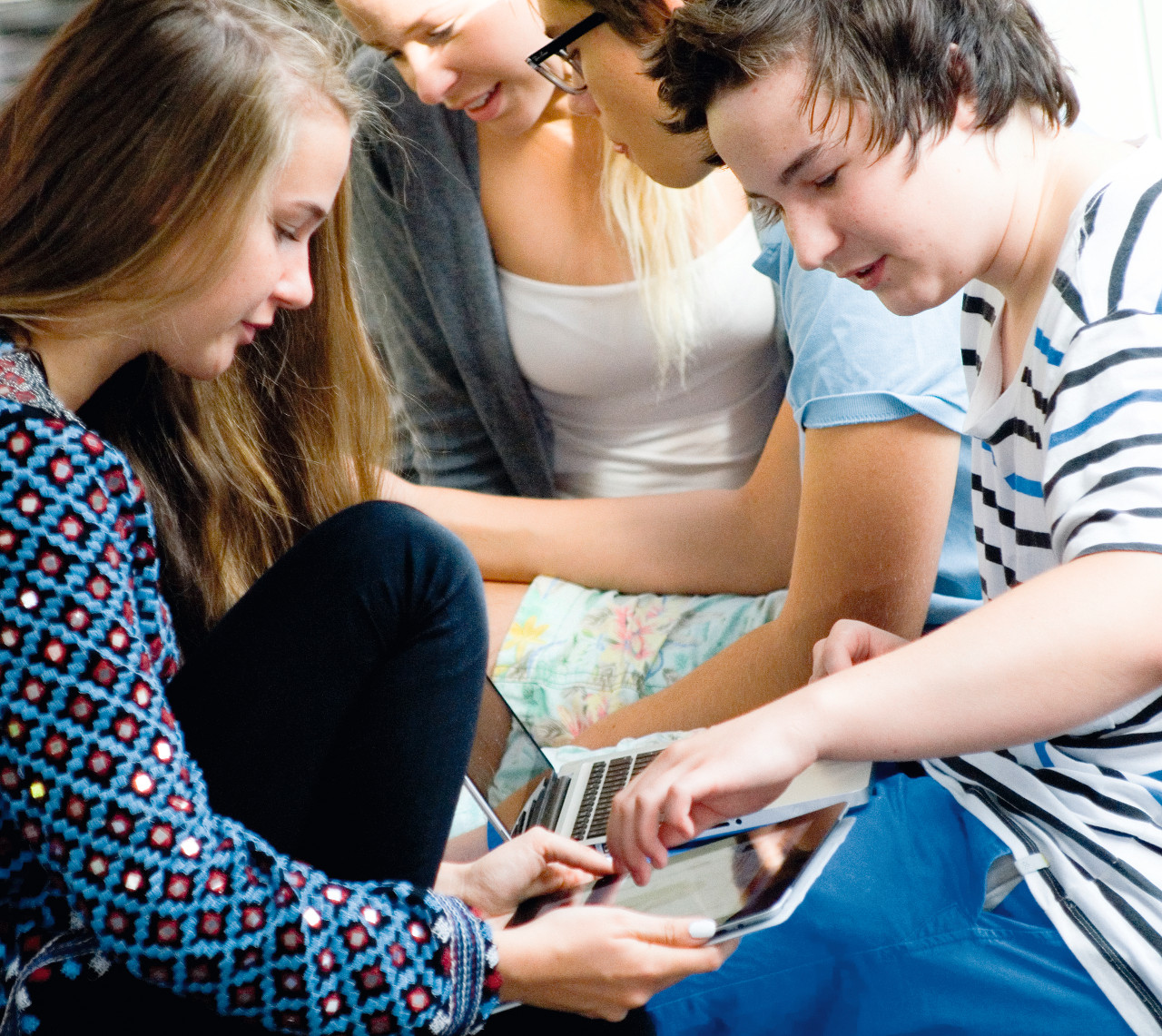               © Eli Berge / FotofilOPPGÅVE: Drøft positive og negative sider ved ungdom og bruk av dataspelSkriveramma byggjer på dømet i Signatur 1 s. 56.______________________________________________________________________________________________________InnleiingMange ungdommar bruker mykje av fritida si på å spele dataspel.(Utdjuping: Vel det eller dei punkta nedanfor som passar for deg, eller finn på noko sjølv)Nemn nokre populære spel. Sei noko om deg sjølv og dataspel. Fortel om venner som speler.Fortel litt om eitt eller to av spela du har spelt.______________________________________________________________________________________________________Første avsnitt (positive sider)Det finst mange positive sider ved å spele dataspel.(Utdjuping: Vel det eller dei punkta nedanfor som passar for deg, eller finn på noko sjølv)Spela kan gi både spenning og avkopling frå kvardagen fordi...Ein kan lære mykje av mange av dataspela, for eksempel ...Spela kan auke reaksjonsevne og snøggleik, for eksempel ...Nokre spel kan brukast til å auke motoriske ferdigheiter, for eksempel Det kan vere sosialt å spele om ein speler med eller mot andre, for eksempel ... ______________________________________________________________________________________________________Andre avsnitt (negative sider)Men dei fleste meiner at det også er mykje negativt og til og med farleg ved dataspel.(Utdjuping: Vel det eller dei punkta nedanfor som passar for deg, eller finn på noko sjølv)Somme meiner at vald i spel kan føre til vald i verkelegheita. (Eksempel?)Å bruke for mykje tid på spel kan gi dårlegare kondisjon og helse, fordi ...Om ein sit mykje åleine og speler, kan ein få mindre kontakt med venner.Dataspel der pengar er involvert, kan gjere at ein får dårleg økonomi. (Eksempel?)Ein kan bli spelavhengig. (Utdjup)______________________________________________________________________________________________________Tredje avsnitt (drøfting)Ungdom og dataspel er eit viktig tema.(Utdjuping: Vel det eller dei punkta nedanfor som passar for deg, eller finn på noko sjølv)Mange unge bruker mykje tid på å spele, og derfor er det viktig å kjenne til konsekvensane av dette.Det har mykje å seie kva spel ein speler, nokre er heilt uskuldige, mens andre kan vere svært grove eller valdelege.Dersom ein deler interessa med andre og deltek normalt i det sosiale livet, kan speling vere en fin hobby.Dersom spelinga tar overhand og ein blir einsam eller blakk, kan det bli farleg.______________________________________________________________________________________________________ Avslutning/konklusjonSlik eg ser det kan dataspel vere en morosam, engasjerande og lærerik hobby. Det gjeld berre å vere merksan på faresignala. (Utdjuping: Vel det eller dei punkta nedanfor som passar for deg, eller finn på noko sjølv)Du kan lære mykje av spela, for eksempel språk eller matematikk.Det er gøy og sosialt å spele saman med andre.For å unngå dei uheldige sidene ved dataspel bør foreldra kjenne til innhald og tidsbruk hos ungdommane sine.Ekspertar på dataspel bør spreie kunnskap om både positive og negative sider ved dette i ulike typar medium. 